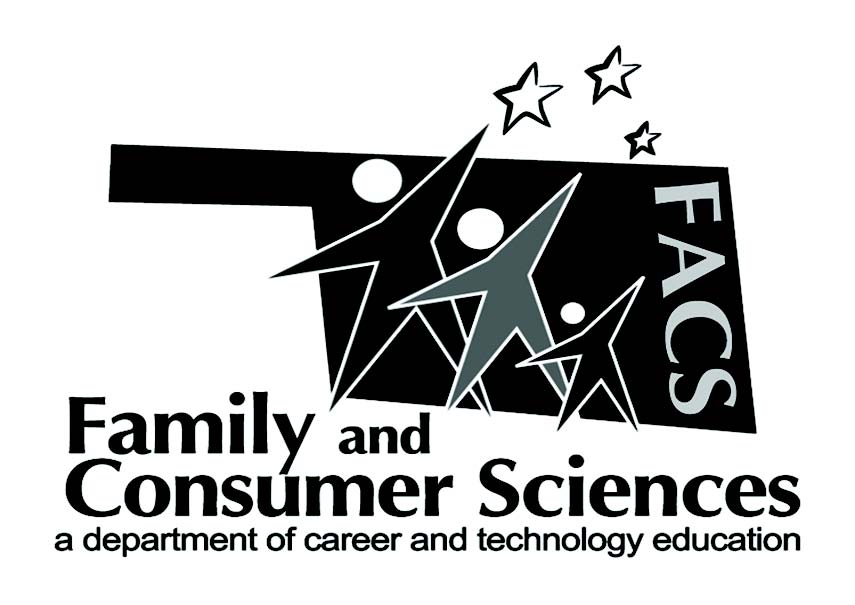 Lesson Plan Title:Subject Area:Recommended course(s):Aligned to NASAFACS Standards:Objectives:Lesson Summary/Outline:Motivator/Opening:Evaluation:Notes:Materials needed:The Family Budget SheetUnderstanding Total Taxes WorksheetCards with Careers and Salaries on them for students to draw from.Resources:Dibble Institute Connections Lesson #17Activities:Use calculators to figure percents of incomeChoose careers & salary cardsComplete budget for one monthAssignments: